Бессмертный           ПОЛК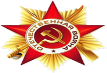 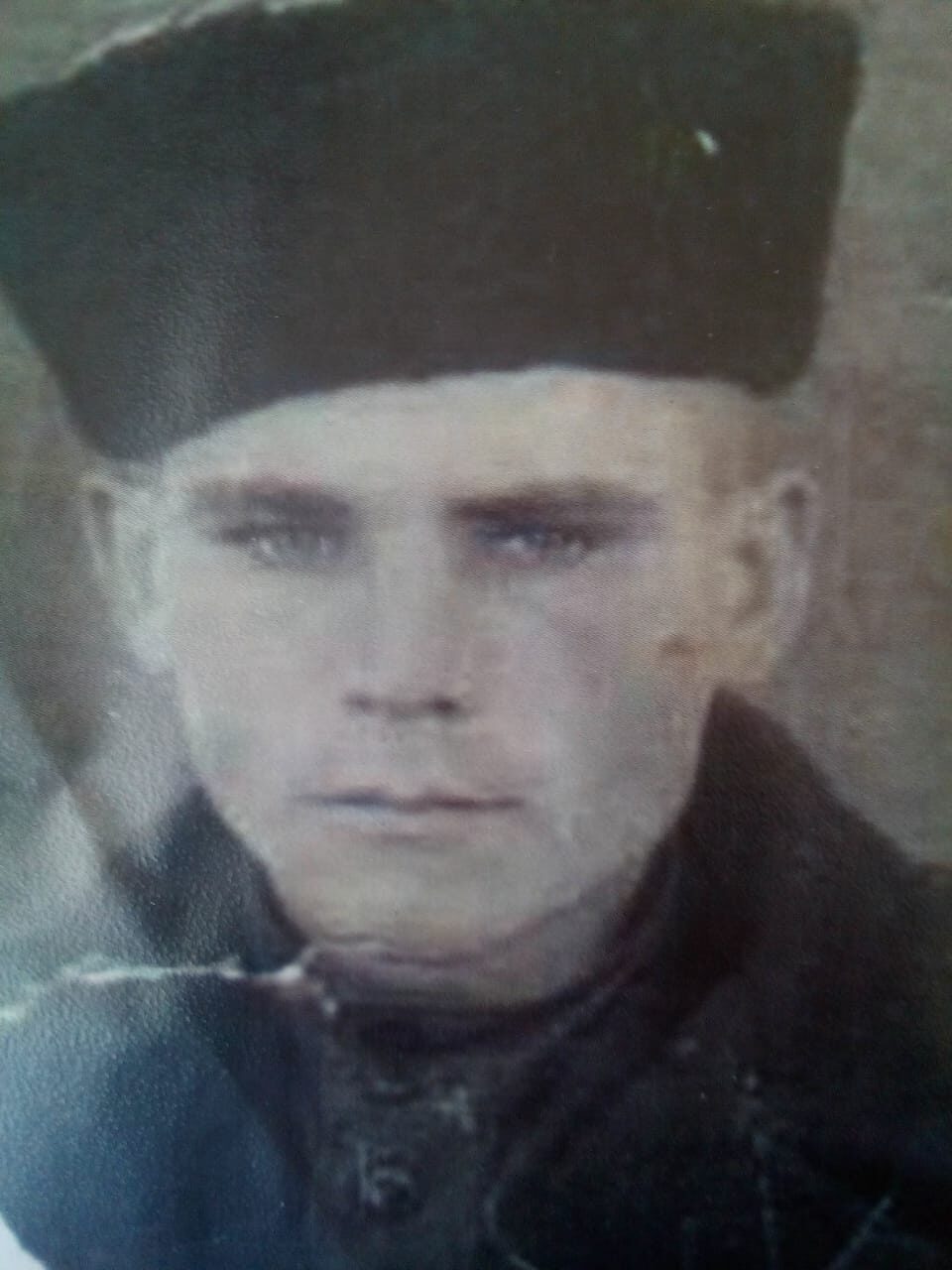 Дзюба Михаил Иосифович(29.05.1927-02.02.2007)Ушел на фронт в 17 лет. Воевал в армии маршала Рокоссовского. Был ранен. Награжден за отвагу орденом 2 степени.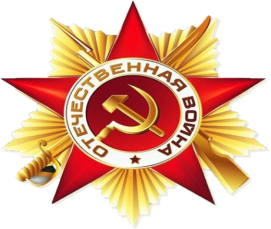 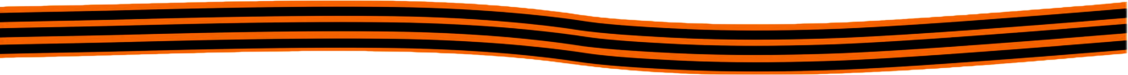                                                                   Я помню!        Я горжусь!